Предложение по компакт плите:Просьба обратить внимание что срез торца  может иметь  черный , серый и белый цвет – это информация присутствует в наименовании . Рекомендуемый вариант крепления крышки стола к металлическому основанию.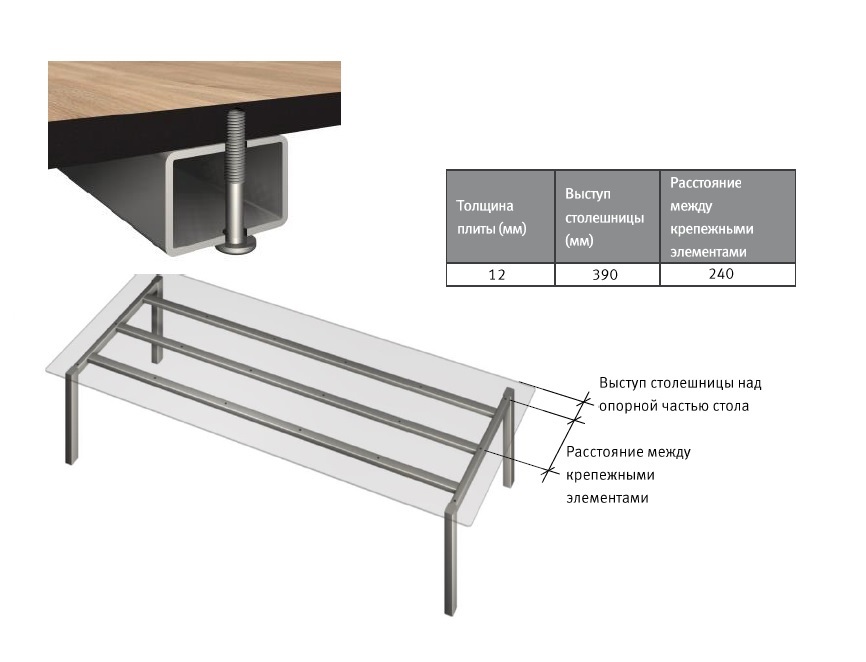 Для крепления компакт панелей применять винты с метрической резьбой М4, М5, М6 В зависимости от крепежной фурнитуры можно применять винты:с потайной шляпкой DIN965 - тип крестообразного шлица PH с полупотайной шляпкой DIN966 тип крестообразного шлица PHс полукруглой головкой для мебельной фурнитуры DIN967 тип крестообразного шлица PH или PZГлубина входа в компакт панель резьбовой   части винта крепления 8…9мм, это следует учитывать, т.к. отверстие сверлится на глубину максимум 10 мм, но наличие конусного кончика на сверле и необходимость зазора снизу по глубине в 1мм для торца винта уменьшает допустимую глубину входа винта Для вкручивания винта крепления осуществлять предварительную за сверловку глубиной не более 10ммДля винта с резьбой М4 применять сверло по металлу диаметром 3,5ммДля винта с резьбой М5 применять сверло по металлу диаметром 4,5ммДля винта с резьбой М6 применять сверло по металлу диаметром 5,5ммСверла применять спиральные по металлу с конусной заточкой рабочей кромкиПо цвету покрытия сверла различаются надежностью и долговечностью при работе:Сверла серого цвета менее надежные ввиду полного отсутствия какого-либо защитного покрытия Черные сверла по металлу проходят обработку высокотемпературным паром, за счет чего повышается их прочность и стойкость к износу. Сверла со светлым желтым покрытием имеют очень хороший запас прочности, внутренние напряжения в таких изделиях устранены термическим отпуском еще на этапе их изготовления, за счет чего создается высокая прочность инструмента.Ярко-желтые сверла изготовлены из высокопрочной стали, имеющей нитридо-титановое покрытие. Изделия с подобным окрасом при оформлении отверстий испытывают минимальную силу трения, что оказывает положительное влияние на их срок службы. В просверленном отверстии можно нарезать резьбу соответствующего диаметра, что позволит легче вкрутить винт, но это не обязательное условие !!!, т.к. в этом случае увеличивается время монтажа изделия, и крепость соединения при этом не возрастает.Внимание!Обязательна предварительная засверловка для крепежаНе применять трехточечные сверла по деревуНе применять шурупы, саморезы и евровинты – они расслаивают поверхность компакт плиты при вкручиванииНе применять распорные латунные муфты с винтовой резьбой для установки, т.к. высокая плотность компакт-плиты не дает возможность латунной муфте закрепиться в отверстииДля вкручивания винтового крепежа можно устанавливать пластиковую муфту с соответствующей резьбой. Пластиковая муфта предварительно устанавливается в компакт-плиту. Однако такую муфту необходимо вклеивать, т.к. эластичность нейлоновых(полиамидных) муфт без вклеивания не позволяет делать крепкое соединения панелей компакт плиты Рекомендуемая фурнитура бренда Hettich для фасадов из компакт плиты:Петли  ТВ52  Sensis 4686i (угол открывания 110 градусов) под прикручивание винтами М4 :Накладная петля с доводчиком  9.094.300Полунакладная петля с доводчиком 9.094.310Внутренняя петля с доводчиком 9.094.320Винты крепления применяются с потайной и полупотайной головкой  М4х8Петли  ТВ53  Sensis 4686i (угол открывания 110 градусов) под  запресовку пластиковой муфты диаметром 8х8 для винтов М4 :Накладная петля с доводчиком  9.094.301Полунакладная петля с доводчиком 9.094.311Внутренняя петля с доводчиком 9.094.321Винты крепления применяются с потайной или полупотайной головкой  М4х10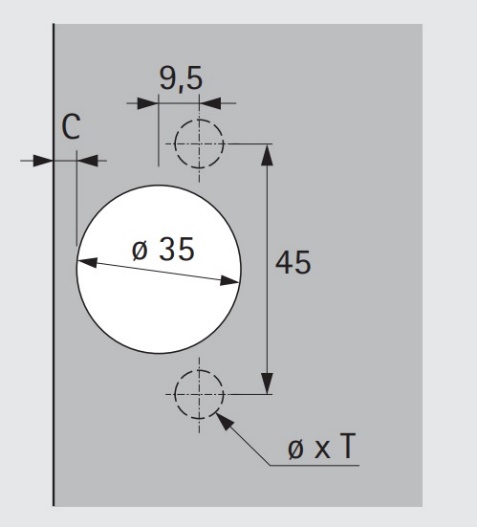 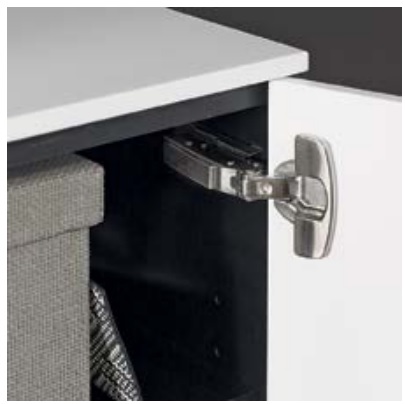 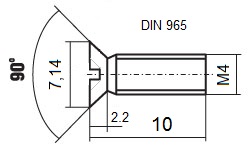 Рекомендуемая фурнитура бренда Hafele для соединения панелей компакт плиты между собой.Болт Minifix S100 сталь оцинкованная. B24/M4/8мм  арт. 262.27.930Болт стяжки MINIFIX сталь без покрытия В24/М6/8мм  арт. 262.27.047Болт стяжки MINIFIX 15для двойного крепления сталь оцинкованная В24/8 мм арт. 262.27.805Корпус стяжки MINIFIX без бурта цинковый 9.5 мм D15 мм толщина детали 12 мм, арт. 262.26.070Корпус стяжки MINIFIX с буртом никелированный 9.5 мм D15 мм толщина детали 12 мм, арт. 262.25.570Сверление для корпуса стяжки MINIFIX: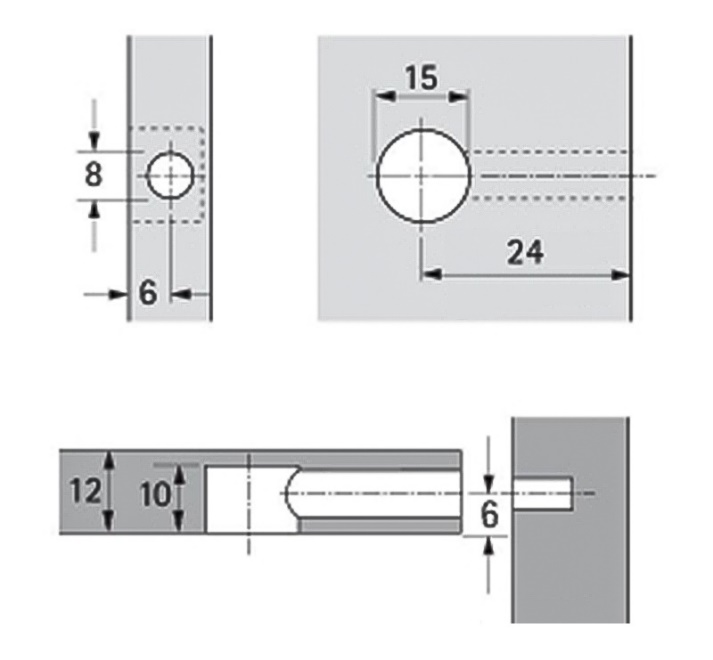 Сверление  для Болт Minifix S100 сталь оцинкованная. B24/M4/8мм  арт. 262.27.930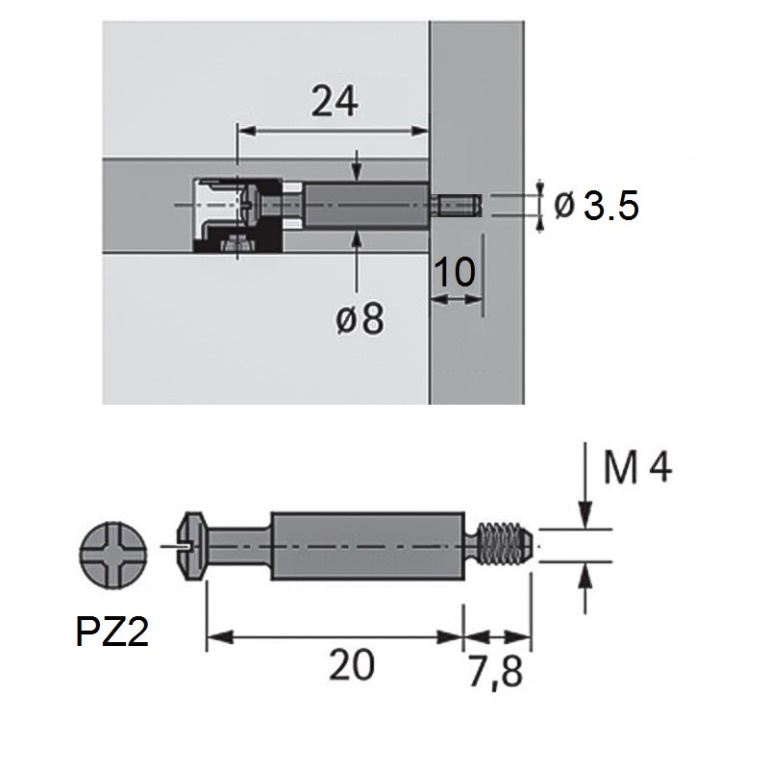 Для крепления фасадов из компакт панели 12мм   ящиков FLATBOX , следует применять винты с потайной головкой  М4х14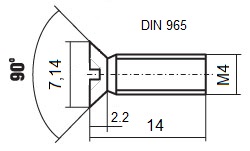 Предварительная засверловка для установки крепления осуществляется сверлом диаметром 3,5мм согласно разметке указанной в инструкции для монтажа ящиков FLATBOX.ПФ 4100x650x12 F222 ST76 R1,5 Compact Керамика Тессина терра (Black core)(Egger)(PG6)107417ПФ 4100x650x12 U7081 ST76 R1,5 Compact Светло-серый сплошной (Gray core)(Egger)(PG7)107419ПФ 4100x650x12 U999 ST76 R1,5 Compact Черный (Black core)(Egger)(PG6)107416ПФ 4100x650x12 W1101 ST76 R1,5 Compact Белый Альпийский сплошной (White core)(Egger)(PG7)107418